Standardrutiner: Mjölkning3  Behandlade korMål: Upprättad av: Foto: Linda Anderberg Gustafson1.1Behandlade kor är markerade med röd tejp runt svans och/eller ben. Behandlade kor ska mjölkas sist.Sätt på nya mjölkningshandskar för varje ko.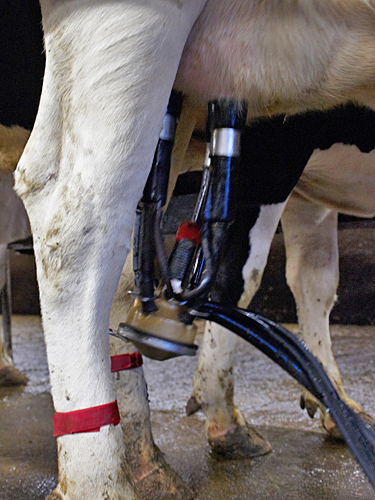 1.2Använd separat mjölkningsorgan och spann. Karensmjölk = rödmärkt spann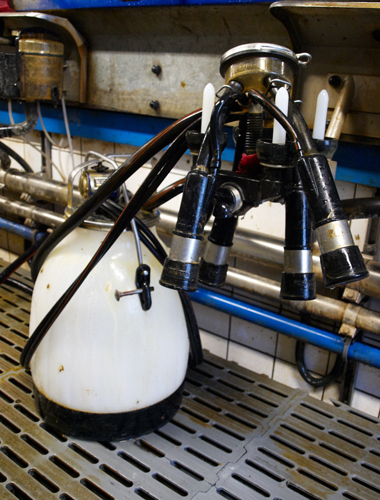 1.3Rengör spenarna med fuktig juverduk. Avlägsna all synlig smuts. Använd en ren juverduk för varje ko. Utnyttja en ren del av duken till varje spene.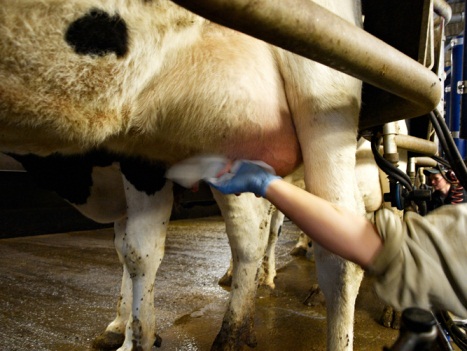 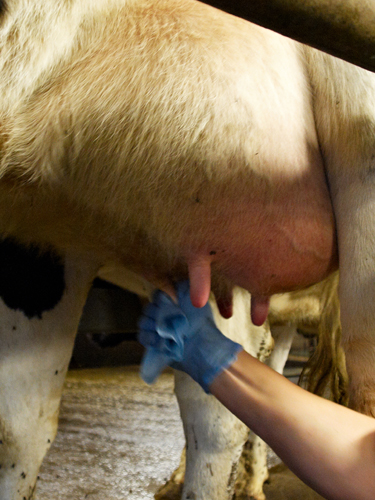 1.4Dra några strålar från varje spene i ett kontrollkärl. Granska mjölkens utseende.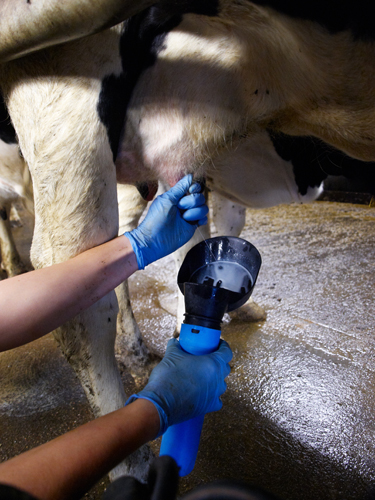 1.5Kontrollera om kon har:Svullet juver.Ömt juver.Juvret hettar.Låg mjölkmängd.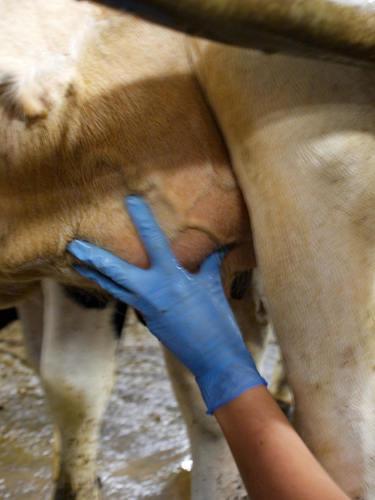 1.6Anteckna kons nummer och tillstånd på tavla. Efter mjölkning, kontrollera att alla behandlade kor är antecknade på tavlan.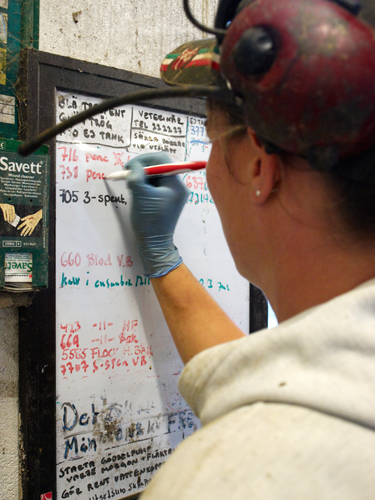 1.7Sätt på organet. Knicka vakuumslangen för att undvika luftinsläpp.Minst 1 och högst 2 minuter efter avtorkningens början till påsättning.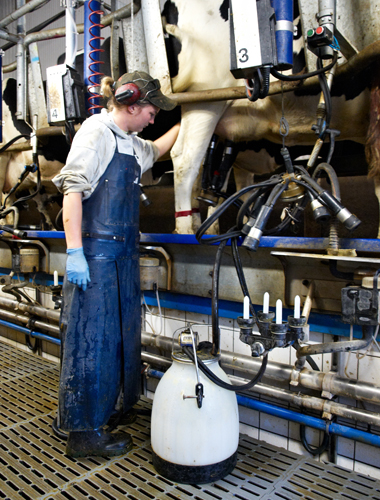 1.8Efter mjölkning: Skölj organet i varmt vatten och låt rinna av.Diska om inga fler behandlade kor skall mjölkas.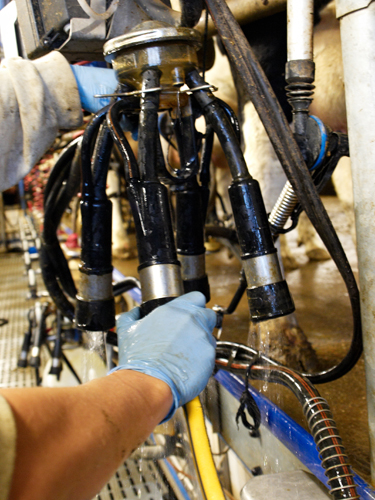 